ЧАСТНОЕ ОБРАЗОВАТЕЛЬНОЕ УЧРЕЖДЕНИЕ ВЫСШЕГО ОБРАЗОВАНИЯ «САНКТ-ПЕТЕРБУРГСКИЙ УНИВЕРСИТЕТ ТЕХНОЛОГИЙ УПРАВЛЕНИЯ И ЭКОНОМИКИ»Институт международных программКафедра международных финансов и бухгалтерского учетаДопустить к защитеЗаведующий кафедрой ____________ Е.А. Синцова«___» _____________ 2023 г.ВЫПУСКНАЯ КВАЛИФИКАЦИОННАЯ РАБОТАТема: Оценка эффективности системы бюджетирования (на примере ООО «Альфа»)Направление подготовки 38.03.01 «Экономика»Направленность (профиль) «Бухгалтерский учет, анализ и аудит»Выполнил(а) студент(ка):		___________________ И.И. Ивановгруппа 						(подпись, дата)Руководитель:Доцент, к.э.н.				___________________  П.П. Петров	(подпись, дата)Нормоконтролер:Заведующий кафедрой:			_____________________ Е.А. Синцова(подпись, дата)Санкт-Петербург2023Поля Верхнее, нижнее – 2 см.Левое 3 см., правое 1 см.ВВЕДЕНИЕАктуальность темы. С деятельностью некоммерческих организаций связано развитие гражданского общества в России. Ведь именно функционирование данных организаций способствует движению экономического роста и развитию инновационного процесса и помогает в решении социальных проблем, обеспечивая право граждан на диалог с властью.ГЛАВА 1. НАЗВАНИЕ ГЛАВЫ1.1 Название подзаголовкаПараграф должен быть не менее 5 страниц, минимум 5 строк на листеТекст:Организация бюджетирования позволяет согласовать деятельность подразделений внутри института и подчинить её общей стратегической цели. Бюджеты охватывают все стороны хозяйственной деятельности и включают Списки:определить сущность и основные принципы финансового планирования и бюджетирования;рассмотреть основные принципы формирования бюджета.Связь и регулирование различных отделов организации и видов деятельности. Здесь цель бюджета объединить интересы разных работников и отделов в целом по организации для достижения единой цели.Устремленность начальников разных отделов на достижение единой цели, стоящей перед их центрами ответственности.текст, текст, текст, текст, текст, текст, текст, текст, текст, текст текст, текст, текст, текст, текст, текст, текст, текст, текст;текст, текст, текст, текст, текст, текст, текст, текст, текст, текст текст, текст, текст, текст, текст, текст, текст, текст, текст;Оформление рисунковНа рисунке 1 представлены.Рисунок 1 – Инфраструктура бюджетированияРисунок 2 – Структура налоговых платежей 2016 г.Оформление таблицТаблица 1 – Цели и задачиОформление переноса таблицы с новой страницыПродолжение таблицы 1Таблица 2 – Название таблицы, название таблицы, название таблицы, название таблицы, название таблицы, название таблицыТаблицы больше 2 страниц необходимо разделить на несколько частей или поместить в приложениеТекст текст текст текст текст текст текст текст текст текст текст текст текст текст текст текст текст текст текст текст текст текст текст текст текст текст текст текст текст текст текст текст текст текст текст текст1.2 Название подзаголовкаФинансовая структура выстраивается на основании действующей в вузе организационной структуры в результате ее анализа, изучения хозяйственной деятельности по отдельно взятым подразделениям. В результате определяется статус каждого подразделения (факультета, кафедры, института) для формирования на его основе центра ответственности. Бюджетная структура предусматривает разработку групп бюджетов, охватывающих доходные и расходные части сводного бюджета вуза.Текст текст текст текст текст текст текст текст текст текст текст текст текст текст текст текст текст текст текст текст текст текст текст текст текст текст текст текст текст текст текст текст текст текст текст текстТаблица 2 – Наименование таблицыГЛАВА 2. НАЗВАНИЕ ГЛАВЫ2.1 Наименование подзаголовкаБанковские риски отличаются друг от друга местом и временем возникновения, совокупностью внешних и внутренних факторов, влияющих на их уровень, и, следовательно, способом их анализа и методами снижения и измерения. Для банковской деятельности важным является не устранение риска, а его предвидение и снижение до минимально допустимых размеров. (табл. 3 или 2.1 )Таблица 3 – Название таблицы или Таблица 2.1 – Название таблицыТекст текст текст текст текст текст текст текст текст текст текст текст текст текст текст текст текст текст текст текст текст текст текст текст текст текст текст текст текст текст текст текст текст текст текст текст текст текст текст текст текст текст текст текст текст текст текст текст текст2.2 Наименование подзаголовкаПоскольку целью деятельности банка является получение максимальной прибыли, он должен уделять огромное внимание осуществлению своих операций при минимально возможных рисках. Во избежание банкротства или ликвидации банка, для достижения и сохранения устойчивого положения на рынке банковских услуг необходимо искать и применять эффективные методы и инструменты управления этими рисками.ГЛАВА 3. НАЗВАНИЕ ГЛАВЫ3.1 Наименование подзаголовкаБанковские риски отличаются друг от друга местом и временем возникновения, совокупностью внешних и внутренних факторов, влияющих на их уровень, и, следовательно, способом их анализа и методами снижения и измерения. Для банковской деятельности важным является не устранение риска, а его предвидение и снижение до минимально допустимых размеров.3.2 Наименование подзаголовкаПоскольку целью деятельности банка является получение максимальной прибыли, он должен уделять огромное внимание осуществлению своих операций при минимально возможных рисках. Во избежание банкротства или ликвидации банка, для достижения и сохранения устойчивого положения на рынке банковских услуг необходимо искать и применять эффективные методы и инструменты управления этими рисками.Пример формулы:Название формулы:						(1)где N – расшифровка показателя,S – расшифровка показателя.ЗАКЛЮЧЕНИЕТекст, текст, текст, текст текст, текст, текст текст, текст, текст текст, текст, текст текст, текст, текст текст, текст, текст текст, текст, текст текст, текст, текст текст, текст, текст текст, текст, текст текст, текст, текст текст, текст, текст текст, текст, текст текст, текст, текст текст, текст, текст текст, текст, текст.Текст, текст, текст, текст текст, текст, текст текст, текст, текст текст, текст, текст текст, текст, текст текст, текст, текст текст, текст, текст текст, текст, текст текст, текст, текст текст, текст, текст текст, текст, текст текст, текст, текст текст, текст, текст текст, текст, текст текст, текст, текст текст, текст, текстСПИСОК ИСПОЛЬЗОВАННЫХ ИСТОЧНИКОВАкулов В.Б. Финансовый менеджмент. —  Москва:  Флинта 2017 г.— 264 с. Аверченков В.И., Малахов Ю.А. Основы научного творчества. —  Москва:  Флинта 2018 г.— 156 с. Приложение А 
Название приложения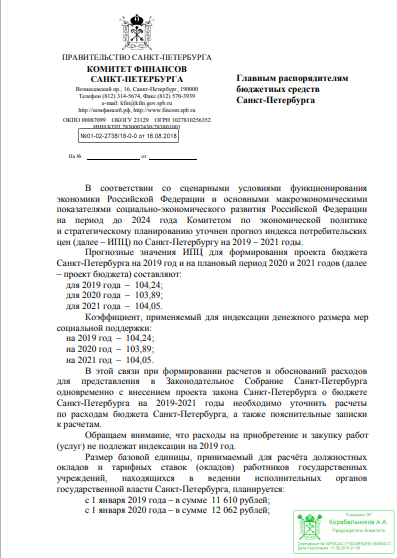 Цели системы бюджетированияЗадачи системы бюджетирования12направление ресурсов ООВО на достижение показателей стратегического планированияпредставление стратегических и тактических целей ООВО в виде результатов финансовой деятельности12повышение эффективности принятых управленческих решенийобеспечение оптимального способа реализации приоритетных программ и направлений развития ООВОЦели системы бюджетированияЗадачи системы бюджетирования12направление ресурсов ООВО на достижение показателей стратегического планированияпредставление стратегических и тактических целей ООВО в виде результатов финансовой деятельностиПериодВзрослая сеть АПУ 68Детская сетьАПУ 68Дневной стационарАПУ 682015159 33081 3685 9362016150 80691 35613 0252017158 04086 97312 6992018143 33473 82012 507